Publicado en Barcelona el 01/10/2018 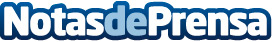 Ramells Ramoneda reflexiona sobre la cifra de negocios de una empresa y sus efectosAunque la cifra de negocios de una empresa es un concepto que se emplea con frecuencia en el mundo de las finanzas, su significado puede parecer, de entrada, algo imprecisoDatos de contacto:e-deon.netComunicación · Diseño · Marketing931929647Nota de prensa publicada en: https://www.notasdeprensa.es/ramells-ramoneda-reflexiona-sobre-la-cifra-de_1 Categorias: Nacional Derecho Franquicias Finanzas http://www.notasdeprensa.es